ČETVRTAK,18.3.2021. MATEMATIKA-LK+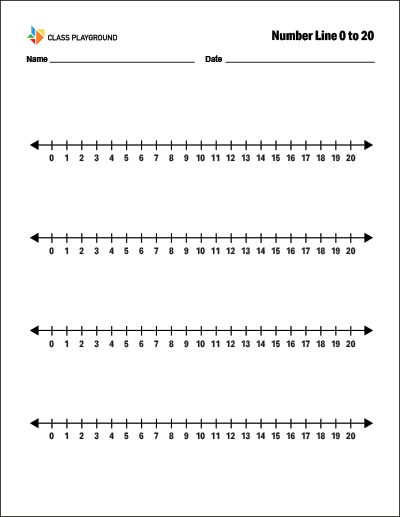 ZBROJI :11  + 5  =14  + 2  =15  + 3  =10  + 8  =9  + 9  =14  + 5  =13  + 6  =10  + 5  =16  + 4  =18  + 2  =13  + 5  =